類型：歷史動畫（知識增潤）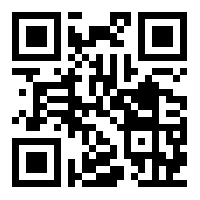 影片名稱：伊斯蘭英雄—薩拉丁影片網址：https://youtu.be/PbzAJIl0EB4 姓名：________________	班別：________________1.	以下哪項是歐洲基督宗教諸國發動第一次十字軍東征的原因？	A 奪回羅馬				B 推翻薩拉丁	C 奪回耶路撒冷			D 屠殺穆斯林2.	薩拉丁是哪個王朝的第一位蘇丹？	A 阿尤布王朝	B 贊吉王朝	C 阿拔斯王朝	D 法蒂瑪王朝3.	以下哪位國王不是第三次十字軍東征的發起人？	A 腓特烈一世			B 腓力二世	C 獅心王理查			D 查理大帝4.	獅心王理查為何與薩拉丁達成休戰協議？	A 薩拉丁與腓特烈一世結盟	B 薩拉丁攻打腓力二世	C 獅心王理查的弟弟想趁機奪位	D 獅心王理查的弟弟病逝5.	薩拉丁於哪個城市病逝？	A 耶路撒冷				B 大馬士革	C 巴格達				D 羅馬【答案】1.	C2.	A3.	D4.	C5.	B